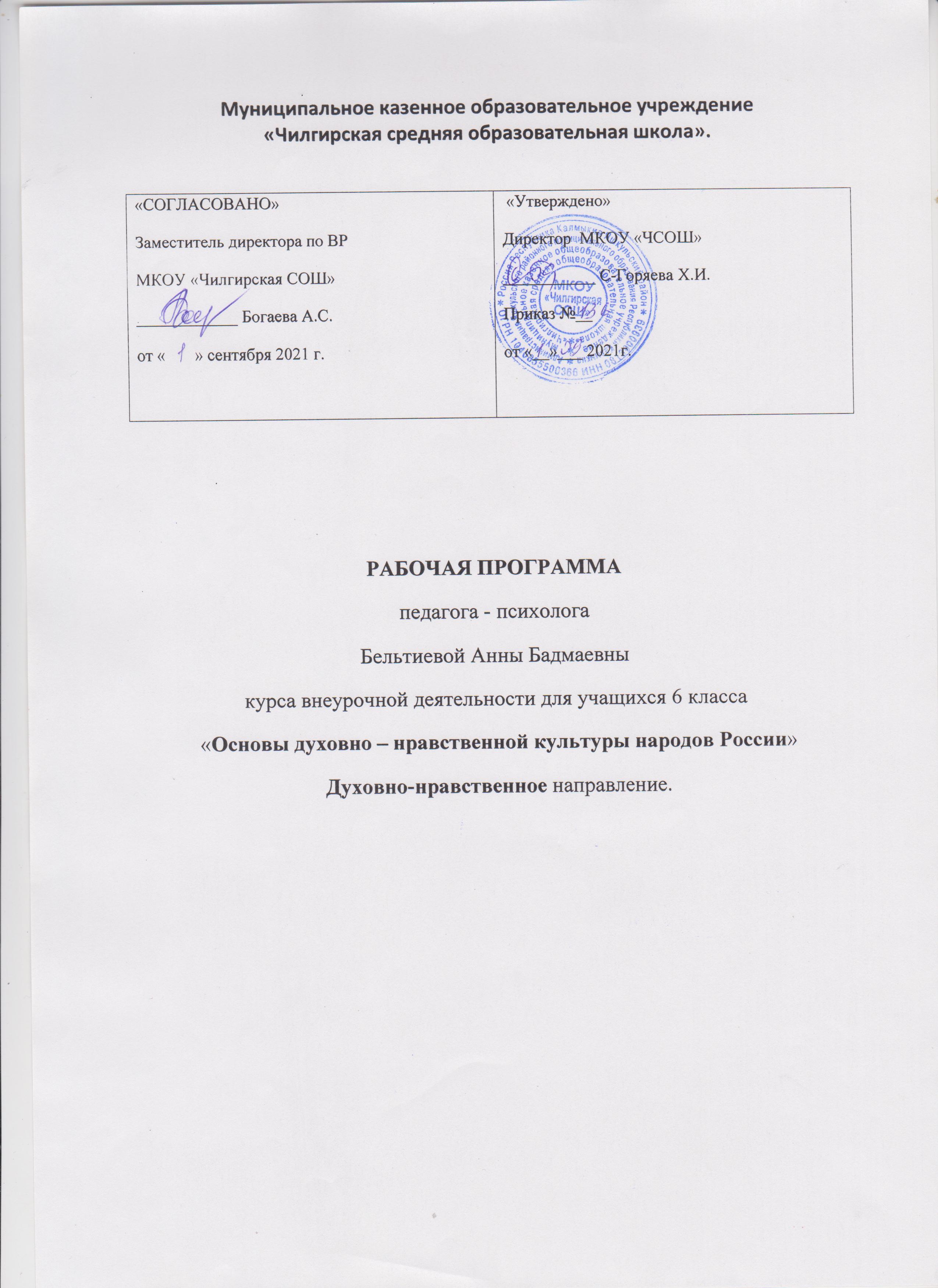 Пояснительная запискаПрограмма по внеурочной деятельности «Основы духовно-нравственной культуры народов России» для обучающихся 6 класса составлена на основе: 1. Закон РФ «Об образовании в Российской Федерации» №273-ФЗ от 29.12.2012г 2. Федеральный государственный образовательный стандарт основного общего образования (утвержден приказом Министерства образования и науки РФ № 1897 от 17.12.2010 г).3. Письмо Минобрнауки России от 14.12.2015 N 09-3564 "О внеурочной деятельности и реализации дополнительных общеобразовательных программ" 4. Концепция духовно-нравственного развития и воспитания личности гражданина России (А.Я. Данилюк, А. М. Кондаков, В. А. Тишков – изд. Просвещение 2013г).Цель курса: «Основы духовно-нравственной культуры народов России» призван обогатить процесс воспитания в основной школе не только новым содержанием (ознакомление с традиционными религиями Российского государства), но и новым пониманием сущности российской культуры, развивающейся как сплав национальных  традиций и религиозных верований. Исходя из этого особое значение курса «Основы духовно-нравственной культуры народов России» заключается в раскрытии  общечеловеческих ценностей, которые объединяют (а не разъединяют) светскость и религиозность.Задачи курса:сочетание разных методов обучения – чтение текстов учебника, анализ рассказа учителя,
работа с информацией, представленной в иллюстрации и т.д. обеспечивают:организацию диалога различных культур, раскрытие на конкретных примерах (из реальной жизни, истории России, религиозных учений) особенностей взаимодействия и взаимовлияния разных этнических культур;последовательное введение новых терминов и понятий, культуроведческого и религиозного содержания (текстовое объяснение; наличие толкового словарика).Требования к уровню подготовки обучающихся:
Личностные:осознание свое принадлежности к народу, национальности, стране, государству;
чувство привязанности и любви к малой родине, гордости и за своѐ Отечество,
российский народ и историю России (элементы гражданской идентичности);понимание роли человека в обществе, принятие норм нравственного поведения; проявление гуманного отношения, толерантности к людям, правильного взаимодействия в совместной деятельности, независимо от возраста, национальности, вероисповедания участников диалога или деятельности; стремление к развитию интеллектуальных, нравственных, эстетических потребностей; характеризовать понятие «духовно-нравственная культура»; сравнивать нравственные ценности разных народов, представленные в фольклоре, искусстве, религиозных учениях;кратко характеризовать нравственные ценности человека (патриотизм, трудолюбие, доброта, милосердие).Метапредметные:
 оценивать различные ситуации с позиций «нравственно», «безнравственно»; анализировать и оценивать совместную деятельность (парную, групповую работу) в соответствии с поставленной учебной задачей, правилами коммуникации и делового этикета.анализировать информацию, представленную в разной форме (в том числе графической )и в разных источниках (текст, иллюстрация, произведение искусства).Предметные:·Воспроизводить полученную информацию, приводить примеры из прочитанных текстов;
оценивать главную мысль прочитанных текстов и прослушанных объяснений учителя.Сравнивать главную мысль литературных, фольклорных и религиозных текстов.  Проводить аналогии между героями, сопоставлять их поведение с общечеловеческими духовно-нравственными ценностями.
Участвовать в диалоге: высказывать свои суждения, анализировать высказывания участников беседы, добавлять, приводить доказательства.· Оценивать поступки реальных лиц, героев произведений, высказывания известных личностей.Использовать информацию, полученную из разных источников, для решения
учебных и практических задач.Высказывать предположения о последствиях неправильного (безнравственного) поведения человека.· Оценивать свои поступки, соотнося их с правилами нравственности и этики;
намечать способы саморазвития.Содержание курса.
Раздел 1. Человек-творец и носитель культуры. (4 ч).Величие российской культуры. Российская культура – плод усилий разных народов. Деятели науки и культуры – представители разных национальностей. Человек –
творец и носитель культуры. Вне культуры жизнь человека невозможна. Вклад личности в культуру зависит от еѐ таланта, способностей, упорства. Законы нравственности – часть  культуры общества. Источники, создающие нравственные установки.Раздел 2. Береги и люби землю родимую, как мать любимую. (14 ч).«Береги землю родимую, как мать любимую». Представление о патриотизме в фольклоре разных народов. Герои национального эпоса разных народов. Жизнь ратными
подвигами полна. Реальные примеры выражения патриотических чувств в истории
России. Деятели разных конфессий – патриоты. Вклад народов нашей страны в победу над фашизмом. В труде – красота человека. Тема труда в сказках, легендах, пословицах
разных народов. «Плод добрых трудов славен…». Буддизм, ислам, христианство о труде и трудолюбии. Люди труда. Примеры самоотверженного труда людей разных
национальностей на благо Родины (землепроходцы, учѐные, путешественники, строители  БАМа и т.д.). Бережное отношение к природе. Одушевление природы нашими предками.
Роль заповедников в сохранении природных объектов. Заповедники на карте России.
Семья – хранитель духовных ценностей. Роль семьи в жизни человека. Любовь,
искренность, симпатия, взаимопомощь и поддержка – главные семейные ценности. О
любви и милосердии в разных религиях. Семейные ценности в православии, буддизме,
исламе, иудаизме. Взаимоотношения членов семьи. Отражение ценностей семьи в
фольклоре разных народов. Семья – первый трудовой коллектив.Раздел 3. Культурное наследие христианской Руси. (10 ч).Роль религии в развитии культуры. Вклад религии в развитие материальной и
духовной культуры общества. Культурное наследие христианской Руси. Принятие
христианства на Руси, влияние Византии. Христианская вера и образование в Древней
Руси. Великие князья Древней Руси и их влияние на развитие образования. Православный храм: внешние особенности, внутреннее убранство. Духовная музыка. Богослужебное песнопение. Колокольный звон. Особенности православного календаря. Культура ислама.
Возникновение ислама. Первые столетия ислама – золотое время исламской культуры.
Успехи образования и науки. Вклад мусульманской литературы в сокровищницу мировой культуры. Декоративно-прикладное искусство народов, исповедующих ислам. Мечеть – часть исламской культуры. Исламский календарь. Иудаизм и культура. Возникновение иудаизма. Тора – Пятикнижие Моисея. Синагога – молельный дом иудеев. Особенности внутреннего убранства синагоги. Священная история иудеев в сюжетах мировой живописи. Еврейский календарь. Культурные традиции буддизма. Распространение буддизма в России. Культовые сооружения буддистов. Буддийские монастыри. Искусство  танка. Буддийский календарь.Раздел 4. Хранить память предков. (4 ч).Забота государства о сохранении духовных ценностей. Конституционные гарантии
права гражданина исповедовать любую религию. Восстановление памятников духовной
культуры, охрана исторических памятников, связанных с разными религиями. Хранить
память предков. Уважение к труду, обычаям, вере предков. Примеры
благотворительности из российской истории. Известные меценаты России.Раздел 5. Твой духовный мир (2 ч).Что составляет твой духовный мир. Образованность человека, его интересы,
увлечения, симпатии, радости, нравственные качества личности – составляющие
духовного мира. Культура поведения человека. Этикет в разных жизненных ситуациях.
Нравственные качества человека.Тематическое планированиеТема урокаКол-во часов1.Введение. 12Величие многонациональной российской культуры.13Величие многонациональной российской культуры.14Человек – творец и носитель культуры15Человек – творец и носитель культуры16Нравственные ценности российского народа.17Нравственные ценности российского народа.18Великие мужественные люди приносят славу своей Родине.19Великие мужественные люди приносят славу своей  Родине.110Трудолюбие - важнейшее нравственное качество  человека.111.Трудолюбие - важнейшее нравственное качество   человека.112Трудящиеся - достойные наград.113Трудящиеся - достойные наград.114В жизни всегда есть место подвигу.115В жизни всегда есть место подвигу.116Заповедники страны. Зачем они нужны.117Заповедники страны. Зачем они нужны.118Какие традиции существуют в наших семьях.119Какие традиции существуют в наших семьях.120Религия и культура.121.Религия и культура.122Откуда и как на Русь пришло христианство?123Откуда и как на Русь пришло христианство?124Христианская вера и образование Древней Руси.125Христианская вера и образование Древней Руси.126Духовная музыка. Послушаем звон колоколов…127Духовная музыка. Послушаем звон колоколов…128Особенности православного календаря. Презентация повторение по теме «Православная культура».129Особенности православного календаря. Презентация повторение по теме «Православная культура».130Забота государства о сохранении духовных ценностей.131.Забота государства о сохранении духовных ценностей.132Хранить память предков.133Хранить память предков.134Итоговое занятие1Итого:Итого:34 ч.